non-teaching position application form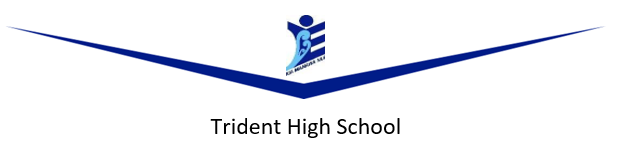 non-teaching position application formnon-teaching position application formnon-teaching position application formnon-teaching position application formnon-teaching position application formnon-teaching position application formnon-teaching position application formnon-teaching position application formnon-teaching position application formnon-teaching position application formPlease post or email to:Please post or email to:Trident High SchoolArawa Road, Whakatane
pa@trident.school.nzTrident High SchoolArawa Road, Whakatane
pa@trident.school.nzTrident High SchoolArawa Road, Whakatane
pa@trident.school.nzTrident High SchoolArawa Road, Whakatane
pa@trident.school.nzTrident High SchoolArawa Road, Whakatane
pa@trident.school.nzTrident High SchoolArawa Road, Whakatane
pa@trident.school.nzTrident High SchoolArawa Road, Whakatane
pa@trident.school.nzTrident High SchoolArawa Road, Whakatane
pa@trident.school.nzPosition applied for:Position applied for:Personal DetailsPersonal DetailsPersonal DetailsPersonal DetailsPersonal DetailsPersonal DetailsPersonal DetailsPersonal DetailsPersonal DetailsPersonal DetailsPersonal DetailsSurnameSurnameGiven namesGiven namesPreferred namePreferred nameAddressAddressAddressAddressAddressAddressContact detailsContact detailshomehomeworkmobilemobileemailPresent PositionPresent PositionBusiness / OrganisationBusiness / OrganisationDate appointedDate appointedPosition titlePosition titleCan we contact your current employer about this position? Can we contact your current employer about this position? Can we contact your current employer about this position? Can we contact your current employer about this position? Can we contact your current employer about this position? yesyesyesyesnoEducational QualificationsType of qualificationType of qualificationType of qualificationType of qualificationType of qualificationDate receivedDate receivedDate receivedReceived fromReceived fromEducational QualificationsEducational QualificationsEducational QualificationsWork HistoryPlease include details of your work history for the last 5 years.Work HistoryPlease include details of your work history for the last 5 years.Work HistoryPlease include details of your work history for the last 5 years.business/organisationpositiondatesProfessional Development Please provide a summary of recent professional learning and development.Professional Development Please provide a summary of recent professional learning and development.Professional Development Please provide a summary of recent professional learning and development.confirmationconfirmationconfirmationconfirmationconfirmationconfirmation1I certify that the information given in this application is, to the best of my knowledge, true and correct. I understand that the claims made in my application may be checked.I understand that if I have supplied incorrect or misleading information, or have omitted any important information, I may be disqualified from appointment, or if appointed, may be dismissed.I certify that the information given in this application is, to the best of my knowledge, true and correct. I understand that the claims made in my application may be checked.I understand that if I have supplied incorrect or misleading information, or have omitted any important information, I may be disqualified from appointment, or if appointed, may be dismissed.I certify that the information given in this application is, to the best of my knowledge, true and correct. I understand that the claims made in my application may be checked.I understand that if I have supplied incorrect or misleading information, or have omitted any important information, I may be disqualified from appointment, or if appointed, may be dismissed.yesno2In accordance with the Privacy Act 2020, I authorise the board of trustees to obtain further information from the referees listed in this application, and I consent to the referees disclosing such information to the boardIn accordance with the Privacy Act 2020, I authorise the board of trustees to obtain further information from the referees listed in this application, and I consent to the referees disclosing such information to the boardIn accordance with the Privacy Act 2020, I authorise the board of trustees to obtain further information from the referees listed in this application, and I consent to the referees disclosing such information to the boardyesno3student safety 
[Cross out the statement that doesn’t apply to you]I have never been the subject of a complaint about the safety of a student.I have been the subject of a complaint about the safety of a student.
Please give dates and details:student safety 
[Cross out the statement that doesn’t apply to you]I have never been the subject of a complaint about the safety of a student.I have been the subject of a complaint about the safety of a student.
Please give dates and details:student safety 
[Cross out the statement that doesn’t apply to you]I have never been the subject of a complaint about the safety of a student.I have been the subject of a complaint about the safety of a student.
Please give dates and details:student safety 
[Cross out the statement that doesn’t apply to you]I have never been the subject of a complaint about the safety of a student.I have been the subject of a complaint about the safety of a student.
Please give dates and details:student safety 
[Cross out the statement that doesn’t apply to you]I have never been the subject of a complaint about the safety of a student.I have been the subject of a complaint about the safety of a student.
Please give dates and details:4offences against the law
[Cross out the statements that don’t apply to you]I have never been convicted of an offence against the law (excluding minor traffic convictions).I have no pending charges of an offence against the law.I have been convicted of an offence against the law.
Please give dates and details:I have pending charges of an offence against the law.
Please give dates and details:offences against the law
[Cross out the statements that don’t apply to you]I have never been convicted of an offence against the law (excluding minor traffic convictions).I have no pending charges of an offence against the law.I have been convicted of an offence against the law.
Please give dates and details:I have pending charges of an offence against the law.
Please give dates and details:offences against the law
[Cross out the statements that don’t apply to you]I have never been convicted of an offence against the law (excluding minor traffic convictions).I have no pending charges of an offence against the law.I have been convicted of an offence against the law.
Please give dates and details:I have pending charges of an offence against the law.
Please give dates and details:offences against the law
[Cross out the statements that don’t apply to you]I have never been convicted of an offence against the law (excluding minor traffic convictions).I have no pending charges of an offence against the law.I have been convicted of an offence against the law.
Please give dates and details:I have pending charges of an offence against the law.
Please give dates and details:offences against the law
[Cross out the statements that don’t apply to you]I have never been convicted of an offence against the law (excluding minor traffic convictions).I have no pending charges of an offence against the law.I have been convicted of an offence against the law.
Please give dates and details:I have pending charges of an offence against the law.
Please give dates and details:5I know of no reason why I would not be suitable to work with children or young people.I know of no reason why I would not be suitable to work with children or young people.I know of no reason why I would not be suitable to work with children or young people.truefalseApplicant’s signatureApplicant’s signatureDateDateDaterefereesrefereesrefereesrefereesrefereesPlease provide the names and contact details of three referees below. Referee reports are confidential to the board. 
Referees will only be contacted for candidates who are shortlisted.Please provide the names and contact details of three referees below. Referee reports are confidential to the board. 
Referees will only be contacted for candidates who are shortlisted.Please provide the names and contact details of three referees below. Referee reports are confidential to the board. 
Referees will only be contacted for candidates who are shortlisted.Please provide the names and contact details of three referees below. Referee reports are confidential to the board. 
Referees will only be contacted for candidates who are shortlisted.Please provide the names and contact details of three referees below. Referee reports are confidential to the board. 
Referees will only be contacted for candidates who are shortlisted.referee detailsreferee detailsreferee detailsreferee detailsreferee detailsFull namePositionRelationship to the applicantContact detailsprivateworkContact detailsmobileemailreferee detailsreferee detailsreferee detailsreferee detailsreferee detailsFull namePositionRelationship to the applicantContact detailsprivateworkContact detailsmobileemailreferee detailsreferee detailsreferee detailsreferee detailsreferee detailsFull namePositionRelationship to the applicantContact detailsprivateworkContact detailsmobileemail